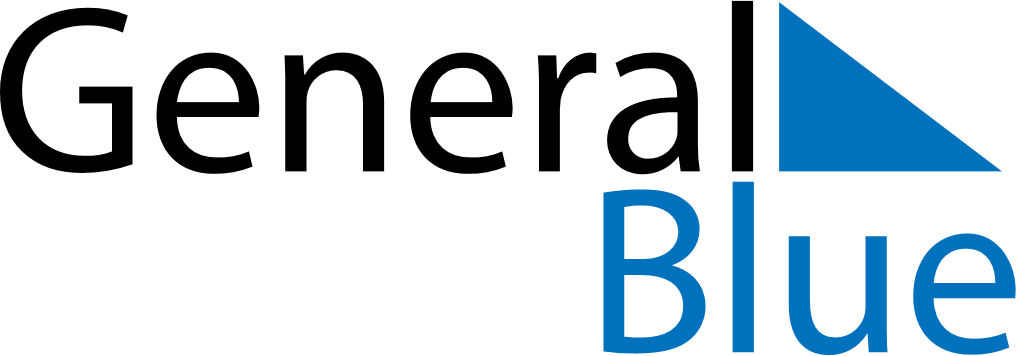 May 2023May 2023May 2023BangladeshBangladeshMondayTuesdayWednesdayThursdayFridaySaturdaySunday1234567May Day89101112131415161718192021Buddha’s Birthday22232425262728293031